UNIVERSITAS ISLAM MALANG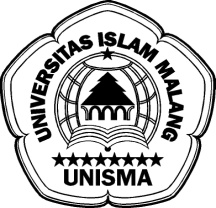 (UNISMA)FAKULTAS PERTANIAN  PROGRAM STUDI AGROTEKNOLOGI  TERAKREDITASI     Alamat. Jl. Mayjen Haryono 193 Malang 65144, E-mail: faperta@unisma.ac.id Webside: unisma ac.id                       NILAI UJIAN SKRIPSI (1)Yang bertanda tangan di bawah ini Dosen Penguji dari mahasiswaNama		: ....................................NPM		: ......................................Program Studi	: AgroteknologiMenyatakan bahwa mahasiswa tersebut telah melaksanakan ujian skripsi yang berjudul ....................................................................................................................................................................................................................................................................................................................................................................................................................................................................................................................................................................................Dengan nilai sebagai berikut :                                                Malang, ....................................				 Dosen Penguji *)                                                (....................................................)*)Pembimbing sbg Dosen Penguji                           UN           UNIVERSITAS ISLAM MALANG(UNISMA)FAKULTAS PERTANIAN  PROGRAM STUDI AGROTEKNOLOGI  TERAKREDITASI     Alamat. Jl. Mayjen Haryono 193 Malang 65144, E-mail: faperta@unisma.ac.id Webside: unisma ac.id                       NILAI UJIAN SKRIPSI (2)Yang bertanda tangan di bawah ini Dosen Penguji dari mahasiswaNama		: .......................................NPM		: .......................................Program Studi	: AgroteknologiMenyatakan bahwa mahasiswa tersebut telah melaksanakan ujian skripsi yang berjudul :...................................................................................................................................................................................................................................................................................................................................................................................................................................................Dengan nilai   :..............................							Malang, .............................................                                                                                    Dosen Penguji                                                                                   (..................................................)1234ProposalKegiatan PenelitianPenulisan Draf Skripsi Ujian Skripsi........................................................................................................................................ JumlahRata-rata